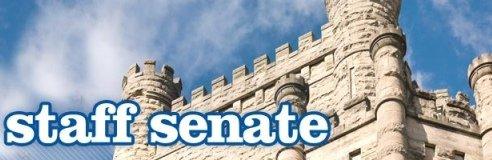 Staff Senate Minutes Dec 13, 2023   1:15 p.m.Rathskeller Loft, University UnionSenators Present: Curt Ayers, Andrea Beals, Maggie Burkhead, Matt Cobble, Tony Craven, Lynn Griesemer, Jordan Jenkins, Tina Jenkins, Kristi Keck, Jon McKenzie, Michelle Morgan, Shawn Peoples, Kim Pope, Michelle Wayne, Catie Witt-DannerSenators Absent:  Ke’an Armstrong, Melissa Coleman, Tyler Custer, Kristin Hupp Guests:  Matt BiermanApproval of October Minutes – Senator Wayne motioned, Senator Pope 2ndExecutive Officer Reports Treasurer’s Report – $322.06 in the Gift Account; $0 in the Appropriated AccountSecretary Report – No report Vice President Report – No reportPresident’s Report – The Provost search will start in January. The VPUA search is ongoing.Committee ReportsPersonnel Policies, Benefits, and Welfare Committee Parking Appeals Subcommittee – No reportParking Advisory Committee – No reportEnvironmental Health and Safety Subcommittee – No report Budget and Planning Committee CUPB – No reportUniversity Naming Subcommittee – No reportCampus Master Plan Committee – No report Liaison Committee University Union Advisory Subcommittee – No reportStaff/Faculty Senate Relations Subcommittee – The senate approved a resolution about raising awareness of the Internal Governing Policy (IGP) approval process. The resolution will go to the President’s council for review. The resolution is intended to help the university know more about the IGPs up for approval and for the senate to volunteer any commentary, recognizing that there is no obligation by the administration to adopt any senate recommendation.Elections Committee – No reportAd Hoc CommitteesStaff Recognition/Development Committee – No reportConstitution Review Committee – No report Constituent Reports Administrative and Professional – No reportNon-negotiated Civil Service – Cookbook sales have finished. EIU will possibly be sponsoring the Council of Councils meeting in 2026. Michelle Morgan reached out to the Annuitants Association and are hoping to schedule the incoming President to speak at one of our council meetings in January. It was suggested to all employees to check and make sure SURS contributions are correct. Non-negotiated Trades – No reportNegotiated Trades – No reportAFSCME 981 – Still in bargainingUPD – No reportContract Appt or Grant Funded – No reportMinority Report – Trio Day will be on Feb 24 and hosted on campus for the State Association. Trio ambassadors held fundraisers and were able to help 6 families for the holidays. The new Senior Diversity Officer starts in January.EAC Report – No reportLiaison Reports Student Senate – No report Faculty Senate – No report VPBA Report – The new Internal Auditor, Natalie Black, starts in January. We are still in negotiations with candidates for Director of FPM. The fire door at Lumpkin will be removed during Spring Break. Chick-fil-A will close summer 2024 for renovations and will be a full-service Chick-fil-A when they reopen. ADA sidewalk work will be done at the Union & Buzzard. A final contract with the architect will be signed at the beginning of the year for the new science building. Teams Voice conversion has begun. Two trainings per week are being offered and are highly recommended. The change to the remote work policy IGP 191 has been put in place. Updates to IGP 64 about holding transcripts pursuant to Public Act 103-0054 have been done. There are new Amazon pickup lockers in the vending lounge of the Union. The BOT will vote on two new programs at its next meeting.New BusinessA Facilities Reinvestment Plan is being put in place and a facilities condition assessment will be done by a consulting firm. The consulting firm will help determine some specific reinvestment plans with a focus on housing.Adjourned 1:51pm 